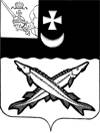 ПРЕДСТАВИТЕЛЬНОЕ СОБРАНИЕБЕЛОЗЕРСКОГО МУНИЦИПАЛЬНОГО ОКРУГАВОЛОГОДСКОЙ ОБЛАСТИРЕШЕНИЕОт31.01.2023№144Об уполномоченном  лице         В  целях реализации  закона Вологодской области от 06.05.2022 № 5120-ОЗ «О преобразовании всех поселений, входящих в состав Белозерского муниципального района Вологодской области, путем их объединения, наделении вновь образованного муниципального образования статусом муниципального округа и установлении границ Белозерского муниципального округа Вологодской области», на основании решений Представительного Собрания Белозерского муниципального округа от 20.09.2022 № 4 «О вопросах правопреемства органов местного самоуправления», от 17.10.2022 № 22 «О реорганизации органов местного самоуправления Белозерского муниципального района Вологодской области»,Представительное Собрание округа РЕШИЛО: 1. Уполномочить  Даниловцева Дмитрия Николаевича  направить  заявление в уполномоченный федеральный орган исполнительной власти, осуществляющий государственную регистрацию юридических лиц, о завершении процедуры реорганизации администрации Белозерского муниципального района Вологодской области ИНН 3503002264; администрации городского   поселения «Город Белозерск» ИНН 3503010522; администрации сельского поселения Антушевское Белозерского муниципального района Вологодской области ИНН 3503004960; администрации сельского поселения Артюшинское Белозерского муниципального района Вологодской области ИНН 3503004945; администрации Глушковского сельского поселения ИНН 3503010667; администрации Куностьского сельского поселения ИНН 3503010498; администрацию Шольского сельского поселения ИНН 3503012343; финансового управления Белозерского муниципального района ИНН 3503003726; управления имущественных отношений Белозерского муниципального района ИНН 3503003765; управления образования Белозерского муниципального района ИНН 3503003758; управления муниципального заказа  Белозерского муниципального района ИНН 3503001380.  2. Настоящее решение вступает в силу со дня подписания,  подлежит официальному опубликованию в газете «Белозерье» и размещению на официальном сайте Белозерского муниципального округа в информационно-телекоммуникационной сети «Интернет». ПредседательПредставительного Собрания округа:                             И.А.ГолубеваГлава округа:                                                                          Д.А.Соловьев                                                                          